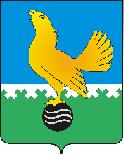 МУНИЦИПАЛЬНОЕ ОБРАЗОВАНИЕ Ханты-Мансийского автономного округа-Югрыгородской округ Пыть-ЯхАДМИНИСТРАЦИЯ ГОРОДАП О С Т А Н О В Л Е Н И ЕО внесении изменений в постановление администрации города от 12.08.2022 №359-па  «Об утверждении административного
регламента по предоставлению 
муниципальной услуги «Принятие на
учет граждан в качестве нуждающихся в жилых помещениях» (в редакции от 16.12.2022 №555-па)В соответствии с Федеральным законом от 27.07.2010 № 210-ФЗ «Об организации предоставления государственных и муниципальных услуг», постановлением администрации города от 09.01.2023 №01-па «Об утверждении административного регламента предоставления муниципальной услуги «Признание граждан малоимущими в целях постановки на учет граждан в качестве нуждающихся в жилых помещениях, предоставляемых по договорам социального найма из муниципального жилищного фонда», внести в постановление администрации города от 12.08.2022 №359-па «Об утверждении административного регламента по предоставлению муниципальной услуги «Принятие на учет граждан в качестве нуждающихся в жилых помещениях»» (в редакции от 16.12.2022 №555-па) следующие изменения:  Абзац 6 пункта 2.3 приложения к постановлению изложить в следующей редакции:«- Структурными подразделениями органа местного самоуправления в части получения сведений о признании жилого помещения непригодным для проживания и многоквартирного дома аварийным и подлежащим сносу или реконструкции;»Дополнить пункт 2.3 приложения к постановлению абзацем следующего содержания:«- Федеральной налоговой служба в части получения сведений из Единого государственного реестра записей актов гражданского состояния о рождении, о заключении брака, о расторжении брака, смерти;»Абзац 7 пункта 2.3, подпункт 7 пункта 2.8 приложения к постановлению признать утратившими силу.Абзац 2 пункта 2.9 приложения к постановлению изложить в следующей редакции:«- сведения из Единого государственного реестра записей актов гражданского состояния о рождении, о заключении брака, о расторжении брака, о смерти; проверка соответствия фамильно-именной группы, даты рождения, пола и СНИЛС;» Отделу по внутренней политике, связям с общественными организациями и СМИ управления внутренней политике (О.В. Кулиш) опубликовать постановление в печатном средстве массовой информации «Официальный вестник».Отделу по обеспечению информационной безопасности                                      (А.А. Мерзляков) разместить постановление на официальном сайте администрации города в сети «Интернет».Настоящее постановление вступает в силу после его официального опубликования, за исключением пункта 3 настоящего постановления, который вступает в силу с 01.01.2023.Контроль за выполнением постановления возложить на первого заместителя главы города.Глава города Пыть-Яха                                                                А.Н. Морозов 